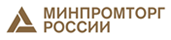 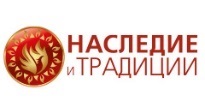 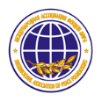 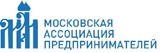 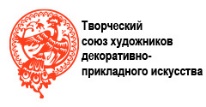 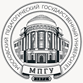 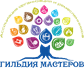 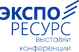 Пресс-релиз Мода на традиции - наш девиз! В самом центре Москвы на престижной выставочной площадке «Гостиный Двор» (ул. Ильинка, д. 4) с 11 по 13 декабря c.г. пройдет III Всероссийская выставка-ярмарка народных мастеров, художников и дизайнеров «РусАртСтиль»  Это культурное мероприятие станет масштабным арт – событием, популяризирующим как традиционные аутентичные изделия народных художественных промыслов и ремесел, так и современные авторские работы молодых и талантливых мастеров со всей России.Проект проходит при поддержке Министерства промышленности и торговли РФ, Межрегиональной общественной организации «Творческий союз художников декоративно-прикладного искусства», Ассоциации организаций народных художественных промыслов, ремесленников и художников «Наследие и Традиции», Ассоциации организаций и ремесленников «Гильдия декоративно-прикладного и народного творчества». Партнер выставки - Международная Ассоциация Фондов Мира.   Участниками выставки станут более 450 предприятий, объединений, творческих союзов, а также мастеров, ремесленников и дизайнеров из более чем 40 регионов России.Основная выставочная тематика: предметы интерьера и декора; авторская керамика и фарфор; лаковая миниатюра; эмальерное искусство; художественная обработка стекла, металла, камня; резьба по дереву и кости; кружевоплетение и вышивка, живопись; ювелирные изделия; авторская, дизайнерская, этническая одежда и аксессуары.В преддверии Нового года и Рождества предприятия народных промыслов, мастера, художники и дизайнеры представят свои лучшие произведения и ,несомненно,  новые коллекции, которые можно будет приобрести.Так, мастера по художественной обработке стекла объединятся в специализированном коллективном проекте «Про стекло» и порадуют гостей выставки необычными новогодними авторскими подарками. Модельеры и дизайнеры  презентуют новые зимние коллекции авторской одежды и аксессуаров с использованием национальных мотивов.Известный российский художник Владимир Пронин, являющийся ярким представителем нового русского авангарда и основателем «орнаментального неосимволизма», познакомит с экспозицией «Новые краски России».Посетители также увидят уникальную выставочную коллекцию «Традиционная игрушка народов Мира».  Впервые в рамках выставки "РусАртСтиль" пройдет «Этноподиум»   от Евразийской Ассоциации Этнодизайнеров. На  праздник моды и дизайна приедут яркие и уже заявившие о себе в Европе   дизайнеры, участники Евразийской ассоциации этнодизайнеров  из  республик  Саха (Якутия) ,Татарстана, Алтая, Крыма, Башкортостана, Брянской и Иркутской областей, а также     дизайнеры  стран  СНГ:     Узбекистана, Кыргызстана, Казахстана и Монголии.  Посетители  увидят  новые коллекции,  пройдут мастер-классы от профессиональных дизайнеров, состоится гала-показ финалистов конкурса.Каждый день проекта «РусАртСтиль» будет наполнен удивительными открытиями: - состоятся творческие конкурсы по номинациям «Лучезарный ангел» и «Креативный подарок».- пройдет более 100 мастер-классов для всех возрастов, а в мастерской «Фабрика Новогодних подарков»  каждый  желающий сможет  сделать свой новогодний подарок.- на главной сцене «Гостиного двора» запланирована культурная программа с участием профессиональных артистов и творческих коллективов. Гости увидят свыше 40 показов и дефиле новых  коллекций одежды и аксессуаров. - для посетителей подготовлена лотерея с призами от партнеров и участников выставки. Специальный приз - «Преображение образа»! А фотографы проведут новогоднюю фотосессию в креативной фото - зоне.Важно, что совместно с проектом «РусАртСтиль» пройдет Всероссийская выставка декоративно-прикладного искусства и ремесел «Наследие и традиции», состоится открытый конкурс современного искусства «Таланты России», Чемпионат России по огранке камней, конкурс лучших художников ДПИ «Золотые руки России». «РусАртСтиль» в «Гостином дворе» – это настоящие событие со множеством положительных эмоций, полезных встреч и деловых контактов, приобретений и интересных идей в предновогодние праздничные дни.МЕСТО ПРОВЕДЕНИЯ:г. Москва, ВК «Гостиный Двор» ,ул. Ильинка,д.4 , (метро «Китай-город», «Площадь революции»,«Театральная») .Схема  и подробная программа  на сайте www.expo-resurs.ruВремя работы:11 -12 декабря  11:00-20:0013 декабря        11:00-19:00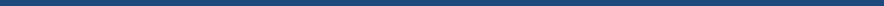 ОРГАНИЗАТОР:ООО «Экспоресурс - выставки и конференции»тел:  + 7 925-278-54-37; +7 916 130- 53- 22 ; +7 985 051 64 01#РусАртСтильe-mail:exporesurs@yandex.ru , info.exporesurs@mail.ru                                                        www.expo-resurs.ruМы в cоц.сетях: @rusartstyle   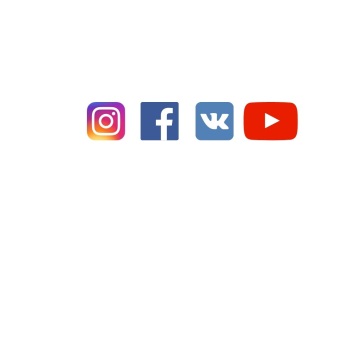 